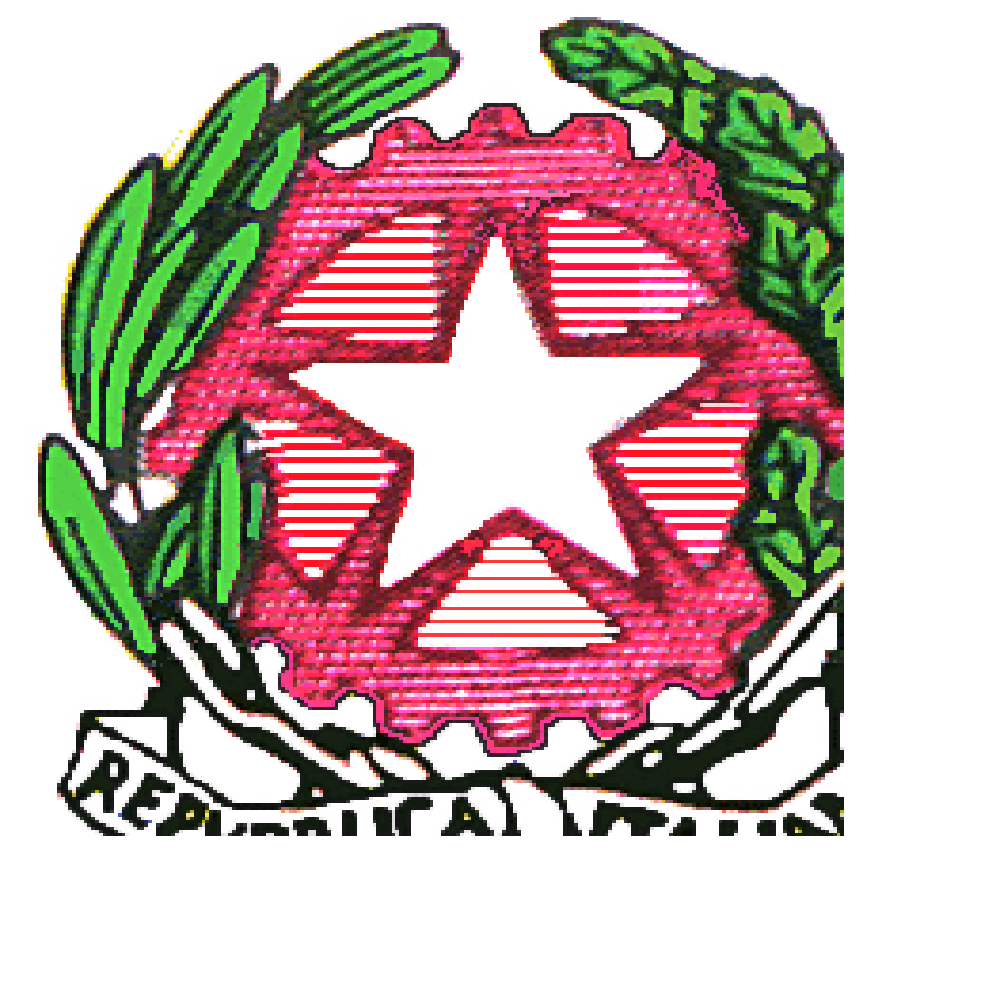 ISTITUTO STATALE “AUGUSTO MONTI”A.S. 2021/2022CONSIGLIO DI MARZO DELLA CLASSE ……Il giorno ………….   del mese di …………………… dell’anno 2022 alle ore ………………….  si riuniscono in videoconferenza (mediante piattaforma Google Meet) i componenti del Consiglio della classe ………….., per trattare il seguente ordine del giorno: Situazione della classe con particolare riguardo:alle osservazioni sulla frequenzaal profitto degli alunni e all’individuazione degli alunni con gravi e/o diffuse insufficienzeall’avvenuto/mancato recupero dei debiti del TrimestreEventuali integrazioni e/o modifiche da apportare agli obiettivi comportamentali e didatticiEventuale aggiornamento del piano di sostegno per alunni in situazione di handicap e verifica andamento PDP per alunni con D.S.A. Verifica dell’andamento degli interventi interdisciplinari (Educazione Civica)Modalità di valutazione e verifica: eventuali integrazioni ai criteri precedentemente stabiliti e accordi su prove trasversali e simulazioni d’esame (per le classi quinte).Incontro con i rappresentanti degli studenti e dei genitori.Varie ed eventuali.Presiede la riunione ………………………………………………,    funge da Segretario ………………………………………………………..sono presenti i prof.ri …………………………………………………………………………………………………………………………………………………………………………………………………………………………………………………………………………………………………..sono assenti i prof.ri ………………………………….………….………………. VERIFICA DEL PIANO DI LAVORO DELLA CLASSE:1 – SITUAZIONE DELLA CLASSE Osservazioni sulla frequenza: segnalare in particolare studenti con elevato numero di assenzeProfitto degli alunni e individuazione alunni con diffuse e/o gravi insufficienze; strategie didattiche per il recuperoAlunni con tre o più insufficienze: Registrazione dell’avvenuto/mancato recupero dei debiti del Trimestre 2 – OBIETTIVI E NORME COMPORTAMENTALI   2 – OBIETTIVI E NORME COMPORTAMENTALI  Obiettivi ancora da conseguireEventuale ridefinizione obiettivo     OBIETTIVI DIDATTICI TRASVERSALI ALLE VARIE DISCIPLINE    OBIETTIVI DIDATTICI TRASVERSALI ALLE VARIE DISCIPLINEObiettivi ancora da conseguireEventuale ridefinizione obiettivo 3 – EVENTUALE AGGIORNAMENTO PIANI DIDATTICI PERSONALIZZATI HC E DSA4 – VERIFICA DELL’ANDAMENTO DEGLI INTERVENTI INTERDISCIPLINARI (educazione civica)5 – MODALITÀ DI VALUTAZIONE E VERIFICA: eventuali integrazioni ai criteri precedentemente stabiliti.      Accordi su eventuali verifiche interdisciplinari.      Per le classi quinte accordi sulle prove trasversali e simulazioni d’esame.6 – INCONTRO CON I RAPPRESENTANTI DEGLI STUDENTI E DEI GENITORISono presenti i rappresentanti degli studenti ………………………………………………………………………………………….e i rappresentanti dei genitori, signori …………………………………………………………………………………………………Comunicazioni e confronto sulle attività didattiche in corso e programmate: 7 – VARIE ED EVENTUALIAlle ore ……………. , terminata la trattazione degli argomenti posti all’ordine del giorno, il Presidente dichiara sciolta la seduta.                             Il Segretario                                                                                                    Il Presidente                    …………….………….                                                                                 …..………………………….                                                 